								Toruń, 20 października 2022 roku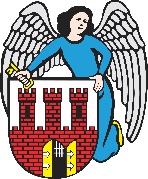     Radny Miasta Torunia        Piotr Lenkiewicz								Sz. Pan								Michał Zaleski								Prezydent Miasta ToruniaWNIOSEKPowołując się na § 18 Statutu Rady Miasta Torunia w nawiązaniu do § 36 ust. 4 Regulaminu Rady Miasta Torunia zwracam się do Pana Prezydenta z wnioskiem:- o montaż ogranicznika (gazonu kwiatowego) na wysokości ul. Andersa (blok z muralem Elana)UZASADNIENIEZwracam się ponownie z wnioskiem o ustawienia ogranicznika (np. w formie gazonu) który od strony osiedla w ciągu chodnika (w kierunku placu zabaw i dalej stacji energetycznej) uniemożliwi wjazd pojazdów. Mieszkańcy zwracają uwagę, że samochody pomimo, że jest to chodnik nie będący drogą wewnętrzną wykorzystują ten fragment aby skracać wyjazd do drogi wewnętrznej i powodują tym samym zagrożenie dla mieszkańców.                                                                        /-/ Piotr Lenkiewicz										Radny Miasta Torunia